수    신: 자동차 담당 기자님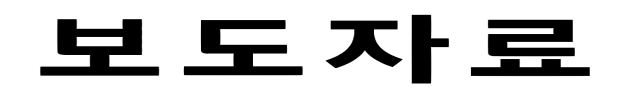 배포일자: 2023년 8월 1일(화)관련자료: 표현대차, 2023년 7월 33만 4,968대 판매- 전 세계 시장서 총 33만 4,968대 판매, 전년 동월 대비 1.2% 증가- 국내 시장서 5만 7,503대 판매, 전년 동월 대비 2.1% 증가- 해외 시장서 27만 7,465대 판매, 전년 동월 대비 1.1% 증가현대자동차가 2023년 7월 국내 5만 7,503대, 해외 27만 7,465대 등 전 세계 시장에서 전년 동월 대비 1.2% 증가한 총 33만 4,968대를 판매했다.지난해 같은 기간과 비교해 국내 판매는 2.1% 증가, 해외 판매는 1.1% 증가한 것으로 집계됐다.■ 국내판매현대차는 2023년 7월 국내 시장에서 전년 동월 대비 2.1% 증가한 5만 7,503대를 판매했다.세단은 그랜저 8,531대, 아반떼 4,002대, 쏘나타 2,815대 등 총 1만 5,836대를 팔았다.RV는 팰리세이드 3,264대, 싼타페 2,075대, 투싼 3,190대, 코나 2,644대, 캐스퍼 3,706대 등 총 1만 7,146대 판매됐다.포터는 8,670대, 스타리아는 3,242대 판매를 기록했으며, 중대형 버스와 트럭은 총 2,154대 판매됐다.프리미엄 브랜드 제네시스는 G90 1,102대, G80 3,252대, GV80 1,900대, GV70 3,415대 등 총 1만 455대가 팔렸다.■ 해외판매현대차는 2023년 7월 해외 시장에서 전년 동월보다 1.1% 증가한 27만 7,465대를 판매했다.현대차 관계자는 “생산 및 판매 최적화를 통해 판매 최대화를 이루고 고부가가치 차종 중심의 믹스 개선 등으로 불확실한 경영 환경에 적극 대응하겠다”라며 “‘디 올 뉴 싼타페’ 등 뛰어난 상품성을 지닌 신차 출시, ‘아이오닉 6’의 글로벌 판매 본격화, ‘아이오닉 5 N’ 및 ‘디 올 뉴 코나 일렉트릭’ 출시를 통한 전기차 판매 확대 등을 통해 시장 점유율을 꾸준히 확대해나갈 것”이라고 밝혔다. [끝]구 분2023년2022년전년동월
대비2023년전월
대비2023년2022년전년누계
대비구 분7월7월전년동월
대비6월전월
대비1-7월1-7월전년누계
대비국내57,503 56,305 2.1%70,163 -18.0%454,053 390,701 16.2%해외277,465 274,541 1.1%305,019 -9.0%1,962,455 1,819,186 7.9%계334,968 330,846 1.2%375,182 -10.7%2,416,508 2,209,887 9.3%